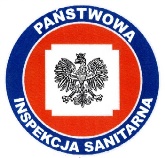 Zlecenie na badanie nr DL-OBM.PDM.9051. ………..w Wojewódzkiej Stacji Sanitarno-Epidemiologicznej w Lublinie………………………………………………………………………………………………………………………dane zleceniodawcyCel badania: obecność drobnoustrojów wskaźnikowych po procesie sterylizacjiTesty bakteryjne eksponowane w ………………………………………………………………………ul. …………………………………………………………….. oddział, gabinet ………………………Osoba obsługująca urządzenie …………………………………………  Telefon …………………….Nazwa urządzenia ……………………………………………………………………………………… nr fabryczny  ………..…………………………….……………….…… rok produkcji ………………Parametry sterylizacji – temperatura …………… czas …………………..  ciśnienie ….…………….Adres przesłania wyniku badania/osoba upoważniona do odbioru wyniku …………………………….A  – badanie akredytowane certyfikat AB 379 aktualny zakres akredytacji www.pca.gov.pl** – badanie nie objęte zakresem akredytacjiPB – procedura badawcza opracowana w laboratoriumZapoznałem się z instrukcją pobrania i transportu próbki (F-06/IR-01/PO-05/DL/OBM) i ją zrozumiałem.Zostałem poinformowany:o stosowanych w Laboratorium metodach badawczych umieszczonych w zleceniu i je akceptuję,że laboratorium dysponuje odpowiednim sprzętem i doświadczonym personelem umożliwiającym wykonanie zlecenia,że wyniki badania odnoszą się wyłącznie do badanych próbek,o zachowaniu poufności informacji pozyskanych i wytworzonych podczas realizacji zlecenia z wyjątkiem obowiązku zgłoszenia dodatnich wyników wynikającego z Ustawy z dnia 5.12.2008 o zapobieganiu oraz zwalczaniu zakażeń i chorób zakaźnych u ludzi.że informacje o przetwarzaniu danych osób fizycznych znajdują się na stronie internetowej zleceniobiorcy.……………………………………podpis zleceniodawcy		Stan próbki w chwili przyjęcia (zaznaczyć właściwy) : prawidłowy            , nieprawidłowy         Data/godzina przyjęcia materiału ………              		……………………………….podpis osoby przyjmującej zlecenieProszę o udostępnienie mi wyników badań za pośrednictwem internetowej platformy prezentacji wyników eLaborat poprzez otrzymany kod identyfikujący zlecenie. Regulamin użytkowania serwisu internetowego eLaborat znajduje się na stronie internetowej Wojewódzkiej Stacji Sanitarno-Epidemiologicznej w Lublinie na podstronie: Co robimy – Badania epidemiologiczne – Badania na nosicielstwo Salmonella i Shigella (wspólne miejsce odbiory wyników badań z naszego Laboratorium) i Regulamin poniżej pola Tu odbierzesz wyniki.…………………………………………………….F-06-/IR-01/PO-05/DL/OBM 
wyd. 2 z 17.01.2024Sposób wykonania kontroli biologicznej procesu sterylizacji przy użyciu testów Sporal S oraz warunki transportu do laboratorium.Wyjąć z opakowania foliowego torebki papierowe z krążkami “Sporal S” i umieścić 
w najtrudniej dostępnych miejscach załadunku sterylizatora.
Uwaga! Nie odpakowywać krążków “Sporal S” z papierowej osłonki.Próbki  opisać podając miejsce ekspozycji.Przeprowadzić proces sterylizacji.Po zakończeniu procesu sterylizacji wyjąć wskaźniki biologiczne,  zabezpieczyć przed uszkodzeniem mechanicznym i kontaminacją oraz dostarczyć w czasie do 24 godzin do laboratorium w temperaturze pokojowej.Sposób wykonania kontroli biologicznej procesu sterylizacji przy użyciu wskaźników biologicznych typu ATTEST 3M, BROWN, SporView oraz warunki transportu do laboratorium.Umieścić  wskaźniki  biologiczne w najtrudniej dostępnych miejscach załadunku autoklawu, zabezpieczyć przed zgnieceniem.Przeprowadzić proces sterylizacji.Po zakończeniu procesu sterylizacji  wyjąć  wskaźniki biologiczne i upewnić się, że wskaźnik chemiczny wydrukowany na etykiecie zmienił kolor.Próbki opisać podając miejsce ekspozycji.Zabezpieczyć wskaźniki przed uszkodzeniem mechanicznym i dostarczyć do laboratorium w ciągu 2 godzin po zakończeniu ekspozycji. Jeżeli wskaźników nie można dostarczyć w tym czasie, należy je umieścić w lodówce i przekazać w czasie do 24 godzin.Wskaźniki biologiczne przechowywać i transportować do laboratorium 
w temperaturze  pokojowej od 15˚C do 27˚C przy wilgotności względnej 30% – 70%.Testy przyjmowane są od poniedziałku do czwartku w godzinach: 10.30 – 11.30Kod próbki(wypełnia laboratorium)Rodzaj testuData ekspozycjiMiejsce ekspozycjiRodzaj badaniaMetoda badawczaA Obecność drobnoustrojów wskaźnikowych Geobacillus stearothermophilusPB-46/E wydanie 8 z dnia 20.01.2024w oparciu o instrukcję producenta ATTEST 3M, Spor View, BROWNE, STERIM BIA Obecność drobnoustrojów wskaźnikowych Bacillus subtilis, Bacillus stearothermophilus, Bacillus atrophaeusPB-47/E wydanie 7 z dnia 20.01.2024 w oparciu o instrukcję producenta Sporal S, Spordex VHP NA 300P, SGM STRIP